Основные виды деятельности регионального ресурсного оказание психолого-педагогической, диагностической и консультативной помощи детям от 0 до 3 лет, детям дошкольного возраста, детям с ОВЗ,оказание  методической, психолого-педагогической, диагностической и консультативной помощи родителям (законным представителям) детей от 0 до 3 лет, дошкольного возраста, и детей с ОВЗ, получающих дошкольное образование в форме семейного образования;диагностирование проблемных зон в развитии ребенка с целью профилактики дальнейших личностных нарушений;проведение комплексной профилактики различных отклонений в физическом, психическом, речевом и социальном развитии детей дошкольного возраста, получающих дошкольное образование в форме семейного образования;осуществление необходимых коррекционных и развивающих мероприятий в рамках деятельности регионального ресурсного консультационного центра;оказание содействия в социализации детей дошкольного возраста, получающих дошкольное образование в форме семейного образования. Направления деятельности: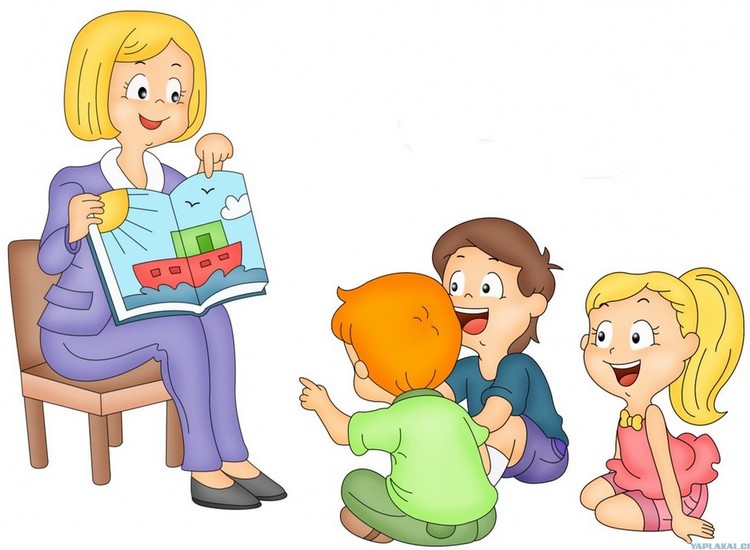 психолого-педагогическая 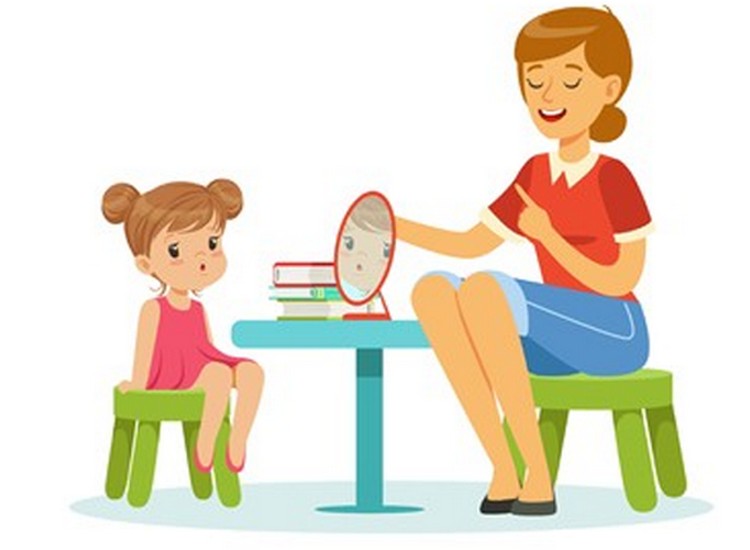 диагностическая 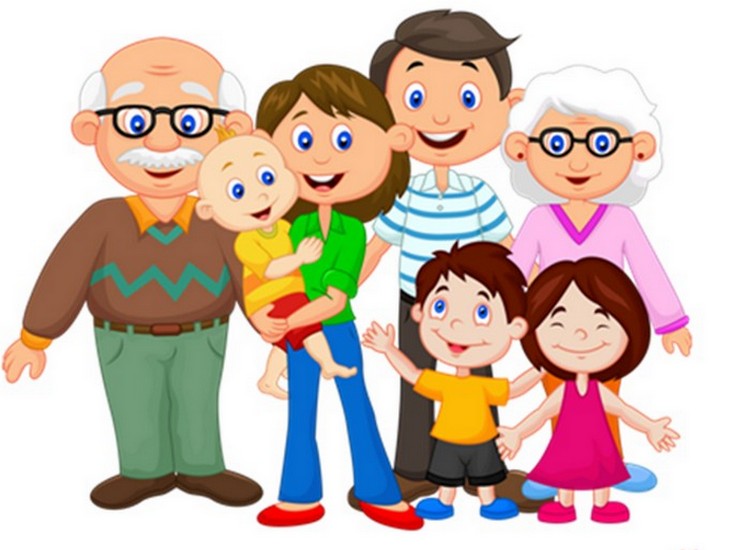 консультативная 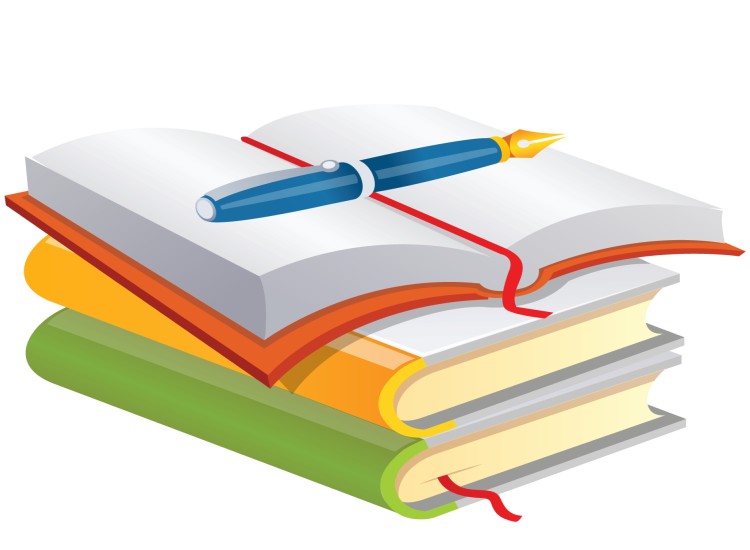 методическая Формы работы:индивидуальные, подгрупповые, групповые«круглые столы»Индивидуальные, групповые и подгрупповые консультациимастер-классыиндивидуальные занятия и игры с детьмиВы получите бесплатную квалифицированную помощь специалистов: педагогов-психологов, учителя-логопеда, инструктора по физической культуре, методиста, инструктора по плаванию, воспитателей, музыкальных руководителей и других специалистов.